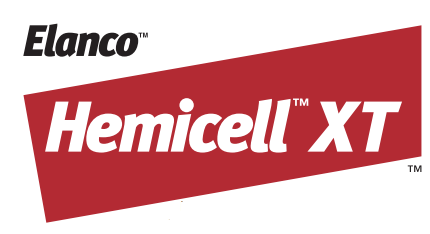 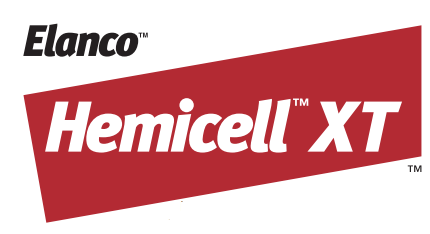 Hemicell™ XT Información del ProductoUtilización														Hemicell XT es una enzima para piensos, desarrollada para mejorar el valor nutricional de las dietas de aves y porcino con un contenido relativamente alto en β-mananos.La inclusión de Hemicell en las dietas de broilers y cerdos contribuye a la reducción de la huella de carbono en el pienso para animales y en la producción animal.Registro UE														La beta-mananasa contenida en Hemicell XT está aprobada para su uso en la Unión Europea (UE) con el número ID 4a29 o 4a45, dependiendo de la cepa de producción.Instrucciones de utilización												La cantidad mínima recomendada de Hemicell XT para pollos, especies menores de aves, cerdos y especies menores de porcino de engorde es de 90 g por tonelada de pienso completo. La cantidad mínima recomendada para pavos y lechones destetados es de 130 g por tonelada de pienso completo.Actividad mínima garantizada												360 millones de unidades de endo-1,4 β mananasa (EC 3.2.1.78) por kg de producto. Los métodos de análisis están disponibles bajo petición.Estabilidad al procesado												Hemicell XT se adiciona en el pienso y es estable a temperaturas de pelletización de hasta 88 °C. Se recomiendan estudios de estabilidad cuando la temperatura de procesado exceda los 80-85 °C para asegurar que no se produce una degradación excesiva de la enzima.Composición														Harina de trigo y producto de fermentación de Paenibacillus lentus (endo-1,4-β-Mananasa).Propiedades														Hemicell XT es un granulado fino con las siguientes propiedades:Almacenamiento													Conservar en un lugar seco con el envase cerrado, a una temperatura de 25 °C o inferior.Periodo de validez													El producto mantendrá el nivel garantizado de actividad enzimática durante 24 meses a partir de la fecha de fabricación, siempre que se haya almacenado de acuerdo con estas instrucciones.Presentaciones													Hemicell XT se suministra en bolsas de papel de 10-kg, con interior de polietileno de baja densidad y liner LLDPE.Seguridad y manejo													Llevar protección respiratoria. Evitar respirar el polvo o la niebla. En caso de inhalación, llevar a la persona al aire libre y mantenerla en una posición que facilite su respiración. En caso de síntomas respiratorios: Llamar a un centro de información toxicológica o a un médico. Legislación aplicable												GMP+ Feed Safety Assurance scheme (GMP+ FSA scheme) www.gmpplus.org.FAMI-QS European Code of Practice for feed Additives and Pre-mixture Operators.Regulation (EC) No 178/2002 on general principles of food law.Regulation (EC) No 183/2005 on feed hygiene.Directive No 2002/32/EC on undesirables’ substances in animal feed.Regulation (EC) No 767/2009 on placing on the market and use of feed.Regulation (EC) No 1831/2003 on feed additives.Regulation (EC) 1829/2003 on genetically modified food and feed.Directive 2009/41/EC on contained use of genetically modified micro-organisms (GMO).Regulation (EU) 2022/1104 on the Catalogue of feed materials.Regulation (EC) 1946/2003 on trans-boundary movements of GMOs.Información adicional												Para más información, por favor contactar con:Elanco Spain, SLU Avenida de Bruselas, 13 28108 Alcobendas, Madrid. Para cualquier consulta relacionada con Elanco, incluyendo la comunicación de un posible efecto adverso, una reclamación de producto o sospecha de falsificación (productos comercializados por Elanco en España y Andorra), contáctenos en el teléfono 91 903 3840 (Horario de atención: 9.00 - 17.00h (LUN – JUE); 9.00 - 15.00h (VIE) o enviando un correo electrónico a infoelanco.es@meisys.esMuestras de retención: Todos los productos vendidos por Elanco se fabrican en plantas que han sido debidamente autorizadas o acreditadas y los fabricantes cumplen con los estándares relevantes de calidad aplicables. Este cumplimiento incluye el almacenamiento de los patrones apropiados y muestras de retención en las condiciones de conservación adecuadas, el mantenimiento de la trazabilidad del producto y de la cadena de suministro y la conservación de muestras y documentación relevante durante un periodo igual o superior al requerido por la legislación aplicable.Nota															La etiqueta del producto puede variar según el país. La etiqueta contiene la información de uso completo, incluyendo precauciones y advertencias. Leer, seguir y entender la etiqueta e instrucciones de uso.  Especie animal o categoríaDosificación mínima por toneladaPollos de engorde, pollitas criadas para la puesta, especies menores de aves de corral que no sean ponedoras90gPavos de engorde, pavos para cría130gLechones destetados130gCerdos de engorde y especies menores de porcino de engorde90gColorMarrón a amarilloContenido en humedadMáximo 13%Tamaño de partícula≥80% entre 0,2 mm y 0,6 mm